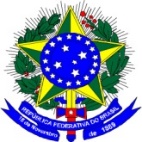 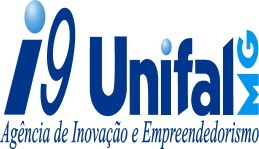 (Informar os dados de todos os participantes da pesquisa/invenção, por ordem de participação).Havendo mais de um inventor, copie e cole a tabela acima aqui nesse espaço. Sempre manter o contato atualizado com a Agência de Inovação e Empreendedorimso da UNIFAL-MG.Obs.: Conforme a Política de Inovação da UNIFAL-MG vigente, os autores/inventores terão direito a 1/3(um terço) dos ganhos econômicos advindos da comercialização, transferência de tecnologia ou licenciamentos que serão distribuídos entre os mesmos de acordo com a sua participação no desenvolvimento do Projeto de Pesquisa, conforme definido na tabela acima. Considerar 100%.Existe(m) terceiro(s) interessado(s) na aplicação do invento?O invento já está sendo utilizado por terceiro(s)?Se afirmativo, especificar: Há contrato assinado com terceiro(s) prevendo cláusulas de Direito de Propriedade Intelectual, licença de uso ou comercialização do invento?Se afirmativo, anexar cópia. Como espera comercializar o seu invento?Qual o estágio de desenvolvimento de sua tecnologia?() Teórico / Pesquisa básica() Necessita de investimentos para a realização de testes experimentais.() Necessita de investimentos para a construção de protótipo.() Necessita de investimentos para a produção e desenvolvimento industrial.() Outros. Especificar:Foi realizada busca em Bancos de Patentes Nacionais/Internacionais?Se afirmativo, quais as palavras-chave empregadas na busca? (listar todas)Se afirmativo, preencha o quadro abaixo, indicando quais as invenções semelhantes à pesquisa ou ao invento que será patenteado foram encontradas nas buscas de anterioridades (número de Patente de Invenção – PI e Modelo de Utilidade - MU), qual a Base consultada e quais as suas principais diferenças: (descrever as principais referências que compõem o estado da técnica, neste formulário no máximo 15 buscas principais)A pesquisa ou invento faz parte de:A tecnologia desenvolvida pode ser considerada:A pesquisa ou invento foi financiado?Se afirmativo, indicar o órgão financiador e anexar cópia do termo de outorga/contrato/convênio/outros instrumentos jurídicos cabíveis:Houve participação de outras Universidades, grupos de pesquisa, pessoas, empresas ou de qualquer outro tipo de Instituição na execução da pesquisa?Se afirmativo, especificar qual(is): Se afirmativo, especificar como foi esta participação e qual o tipo de envolvimento entre elas: Existe algum convênio/contrato/acordo entre a Universidade e as Instituições e/ou pessoas referidas acima estabelecendo a titularidade dos direitos de propriedade intelectual e os direitos sobre a exploração comercial do invento?Se afirmativo, especificar e anexar cópia. Houve uso de materiais, informações, processos patenteados ou registrados por terceiros?Se afirmativo, especificar quais:Foi firmado algum contrato de cessão ou autorização para uso destes materiais, informações, processos patenteados ou registrados por terceiros para uso na pesquisa? Se afirmativo, especificar:Houve acordo quanto à propriedade intelectual entre as partes?Se afirmativo, especificar os termos de propriedade intelectual estabelecidos:Foram enviadas amostras de materiais referentes à pesquisa para outra instituição?Se afirmativo, especificar se houve algum contrato formalizando os termos deste envio:Foram fornecidas informações referentes à pesquisa para outra instituição?Se afirmativo, especificar se houve algum contrato formalizando os termos deste envio:PARTICIPAÇÃO DOS COTITULARESCaso exista Órgão de Fomento envolvido e/ou participação de outras Instituições, sugerir a porcentagem de titularidade. Considerar 100%.10.1      Houve divulgação da Pesquisa ou do Invento anteriormente?10.2.     Houve qualquer apresentação da pesquisa? O invento não foi publicado de nenhuma forma e não houve comunicação da invenção entre pessoas que não os inventores; exceto na circunstância de apresentação de TCC, defesa de dissertação, defesa de tese devidamente fechada e resguardada legalmente por termos de sigilo assinados pelos membros da banca.10.2.1    Se afirmativo, qual a forma de divulgação/apresentação:10.2.2      A divulgação foi: Anexar artigos ou outros documentos de divulgação da tecnologia/invenção.10.3  Existe divulgação planejada/programada (TCC, defesa de mestrado/doutorado, artigos no prelo, apresentações em congresso, painéis etc.) para o invento? Se sim, entrar em contato com a Agência de Inovação para orientações sobre como proceder.Conforme mencionado no item 9.2, defesa de doutorado foi realizada de forma não pública; com assinatura de termos de sigilo pelos membros da banca (efetivos e suplentes). Nenhum outro trabalho apresentado ou redigido foi feito utilizando-se da invenção.ACESSO AO PATRIMÔNIO GENÉTICO11.1    Seu projeto ou atividade envolve espécies nativas ou exóticas?11.2  Seu projeto envolve acesso ao patrimônio genético ou ao conhecimento tradicional associado?- Caso o invento tenha relação com os itens acima, mas não tenha havido a autorização pertinente, solicitamos entrar em contato com a equipe da Agência de Inovação para regularização da atividade, uma vez que se trata de requisito obrigatório para o prosseguimento do processo. N º do acesso Se sim, anexar Comprovante de Cadastro de Acesso.Se não, anexar Declaração Negativa.  SEGURANÇA NACIONAL12    O invento proposto guarda relação ou gera impactos à segurança nacional?- Qualquer tipo de interferência e/ou agressão que, em qualquer lugar, momento ou circunstância, ameace a segurança, a integridade do território, a proteção da população e a preservação dos interesses nacionais, desestabilizando a manutenção da ordem e paz social. Descrever a forma de interferência, se aplicável.X Não		☐Sim			Especificar: _____________ESTUDO MERCADOLÓGICO13.1    Indique quais os próximos passos para que a tecnologia chegue a mercado, descrevendo possibilidades de melhorias, incrementos ou outras formas de amadurecimento do invento. 13.2	Qual a intenção do pesquisador em prosseguir no desenvolvimento da tecnologia para o mercado?☐ Captação de recursos através de agências de fomento☐ Captação de recursos através de parceiros estratégicos☐ Licenciamento da Tecnologia☐ Abertura de empresa para exploração comercial da tecnologia☐ Outros: Indique a(s) tecnologia(s) similar(es) ao invento proposto já disponíveis no mercado.- Contextualizar em que mercado o invento se insere e quem são seus concorrentes diretos e indiretos – até 40 linhasProblema técnico- Tendo como referência as tecnologias indicadas acima, explique, comparativamente, qual problema técnico seu invento propõe-se a resolverSolução da Proposta InventivaDiferenciaisPotencial MercadoImpacto SocialDeclaro(amos) que todas as informações prestadas são verdadeiras e que a qualquer momento, devido as exigência do INPI, seremos convocados a prestar informações técnicas de seus inventos a fim de manter o registro da invenção na instituição. 				___________________________________					Nomes e Assinatura(s) do(s) Inventor(es)FORMULÁRIO PARA PEDIDO DE PATENTEFORMULÁRIO PARA PEDIDO DE PATENTEFORMULÁRIO PARA PEDIDO DE PATENTENº: Data: Hora: TÍTULO DA INVENÇÃO ÁREA/LINHA DA INVENÇÃO DADOS DO PESQUISADOR/INVENTOR Inventor 1Inventor 1Inventor 1Inventor 1Nome Completo:Data de nascimento:RG nº:Órgão Expedidor:CPF nº:Estado Civil:Nacionalidade:Matrícula SIAPE nº(somente para servidores da UNIFAL-MG)(somente para servidores da UNIFAL-MG)(somente para servidores da UNIFAL-MG)Endereço residencialBairro:CEP:Cidade/UF:Telefone residencial:Instituição:Depto/Unidade:Cargo/Função:Endereço comercial:Bairro:CEP:Cidade/UFTelefone/RamalE-mail:PARTICIPAÇÃO DE CADA AUTOR/INVENTOR DA UNIFAL-MGAutor/InventorParticipação(%)INFORMAÇÕES SOBRE O INVENTODescrição Breve do Invento:Descrição Clara e Objetiva da NOVIDADE do Invento:Qual a Aplicação Industrial do Invento:() Sim() Não() Sim() Não() Sim() NãoBUSCA DE ANTERIORIDADES() Sim() NãoNºEm PortuguêsEm Inglês123Nº de PIBase de PatenteComparação/Diferenças() Tese de Doutorado() Acordo de Cooperação Técnico-Científico() Dissertação de Mestrado() Outros: Especificar:() Trabalho de Iniciação Científica() Original() Melhoramento() Adição à PatenteÓRGÃOS DE FINANCIAMENTO() Sim() Não() Agências de Fomento Especificar: () Empresas :Especificar: () OutrosEspecificar: PARTICIPAÇÃO DE OUTRAS INSTITUIÇÕES() Sim() Não() Sim() Não() Sim() Não() Sim() Não() Sim() Não() Sim() Não() Sim() NãoÓrgão/InstituiçãoTitularidade(%)DIVULGAÇÃO DA PESQUISA OU DO INVENTO() Sim() Não() Sim() NãoFormaDataLocal/Periódico/Livro/etc() TCC() Tese/Dissertação() Artigo Científico() Resumo/Abstracts() Painel/Pôster() Cursos/Encontros/Palestras() Empresa() Outros. Especificar:() Total() Parcial() Sim() Não() Sim() Não        